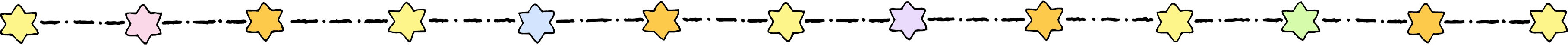 ５/２(土) ～ ５/10(日)までの学習予定ゴールデンウィーク中の計画を立て、学習しましょう。そして、計画通りに取り組む力も伸ばしましょう。★　４・５・６日の３～５校時までの学習を自分で計画しよう！　※図工の作品カードに写真を貼付していただき、取り組み状況を見させて頂きたいと考えています。　お忙しい中、恐縮ではありますがご協力をお願いします。困難な場合は、学校までご連絡ください。２日（土）３日（日）４日（月）５日（火）６日（水）７日（木）８日（金）９日（土）10日（日）朝健康チェック・読書健康チェック・読書健康チェック・読書健康チェック・読書健康チェック・読書健康チェック・読書健康チェック・読書健康チェック・読書健康チェック・読書１校時8:35～9:20国語□音読□漢字練習漢ド12 ①～⑩国語□音読□プリント４　１枚　(丸つけもする。)国語□音読□漢字練習漢ド12 ⑪～⑳国語□音読□プリント５　１枚　(丸つけもする。)国語□音読□漢ド14 15 16【書きこみ・丸つけ】国語□音読□プリント６ ７(丸つけもする。)国語□音読□漢字練習漢ド17 ①～⑩国語□音読□漢字練習漢ド17 ⑪～⑳国語□音読□プリント８(丸つけもする。)２校時9:25～10:10算数　【予習】□教科書ｐ.３０～３１を算数ノートに書く。(めあて・①～⑤)※４の１だよりに手本が　あります。（丸つけもする。）算数□プリント５　１枚　(丸つけもする。)算数□プリント６　１枚　(丸つけもする。)算数□教科書ｐ.３２～３３を算数ノートに書く。(いかしてみよう・たしかめよう)※４の１だよりに手本が　あります。　　　　　　（丸つけもする。）算数□計ド10⇒らくらくノートに書く。(丸つけもする。)算数□プリント７　１枚　(丸つけもする)算数□計ド11⇒らくらくノートに書く。(丸つけもする。)算数□プリント８　１枚　(丸つけもする。)算数□プリント９　１枚　(丸つけもする。)３校時10:35～11:20道徳　※□NHK for school　『もやモ屋』 (第２回)ばあちゃんばあちゃん※ワークシートに書く外国語　※□NHK for school　『エイゴ ビート２』Hello!あいさつをしよう社会□学習プリント　１枚［土地の様子と使い方］⇒社会ノートに貼る。社会□学習プリント　１枚［交通マップ］ ⇒社会ノートに貼る。情報　※□NHK for school『スマホ・リアル・ストーリー』無料ゲームのはずが…外国語　※□NHK for school　『エイゴ ビート２』How are you?気分はどう？４校時11:25～12:10お手伝い□・そうじをする。・食器を洗う。・洗たく物をたたむ　　　　   　　　　　　　などお手伝い□・そうじをする。・食器を洗う。・洗たく物をたたむ　　　　   　　　　　　　など理科□今週の学習をよく読む□前回の丸つけ(提出)□プリント　１枚「動物の体の運動」理科□今週の学習をよく読む□プリント　1枚　「植物と動物の観察」理科□今週の学習をよく読む□プリント　１枚「１日の気温の変化」学活□登校のしたくをする。(時間割・宿題)□ふり返り　カードに記入する。５校時13:40～14:25国語(書写)□プリント　１枚　→よく読んで取り組みましょう自学□自学１ページ以上　自分のためになる学習をしよう！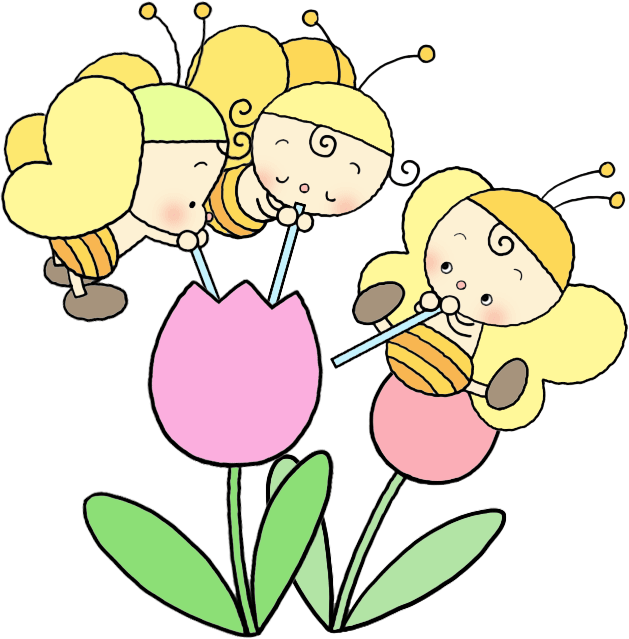 ふり返りタイムカードに記入する。カードに記入する。カードに記入する。カードに記入する。カードに記入する。カードに記入する。カードに記入する。カードに記入する。やること【国語】□ ふく習プリント　１枚 (片面)　　【算数】□ ふく習プリント　１枚 (片面)【図工】□ コロコロガーレをつくる。（作品をつくって、作品カードも書く。）【体育】□ 散歩・ジョギング・ストレッチ・なわとびなど　体を動かそう！やること【国語】□ ふく習プリント　１枚 (片面)　　【算数】□ ふく習プリント　１枚 (片面)【図工】□ コロコロガーレをつくる。（作品をつくって、作品カードも書く。）【体育】□ 散歩・ジョギング・ストレッチ・なわとびなど　体を動かそう！やること【国語】□ ふく習プリント　１枚 (片面)　　【算数】□ ふく習プリント　１枚 (片面)【図工】□ コロコロガーレをつくる。（作品をつくって、作品カードも書く。）【体育】□ 散歩・ジョギング・ストレッチ・なわとびなど　体を動かそう！やること【国語】□ ふく習プリント　１枚 (片面)　　【算数】□ ふく習プリント　１枚 (片面)【図工】□ コロコロガーレをつくる。（作品をつくって、作品カードも書く。）【体育】□ 散歩・ジョギング・ストレッチ・なわとびなど　体を動かそう！